Добрый день, дорогой друг! Ты знаешь, что меня зовут Лигренок и я очень люблю узнавать все новое и интересное. Скоро, 12 апреля наша страна будет отмечать День космонавтики. Я со своими друзьями побывал в музее Космонавтики в городе Москва, и мы увидели там необычный космический аппарат – Луноход.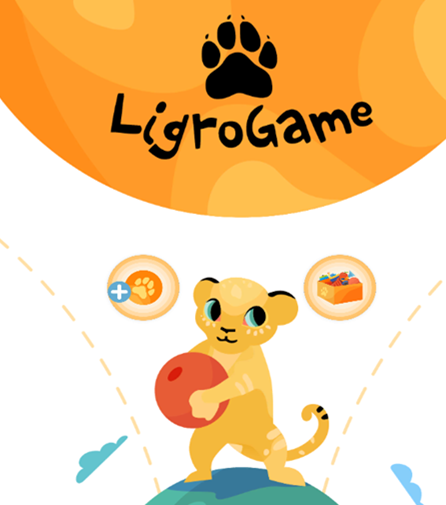 Луноход-1 — первый лунный самоходный аппарат. Он был доставлен на поверхность Луны 17 ноября 1970 года, советской межпланетной станцией Луна-17 и проработал на её поверхности до 4 октября 1971 года. Предназначался для изучения особенностей лунной поверхности, радиоактивного и рентгеновского космического излучения на Луне, химического состава и свойств грунта.Источник: https://fishki.net/1396250-lunohod-1-istorija-sozdanija-i-interesnye-fakty.html © Fishki.net 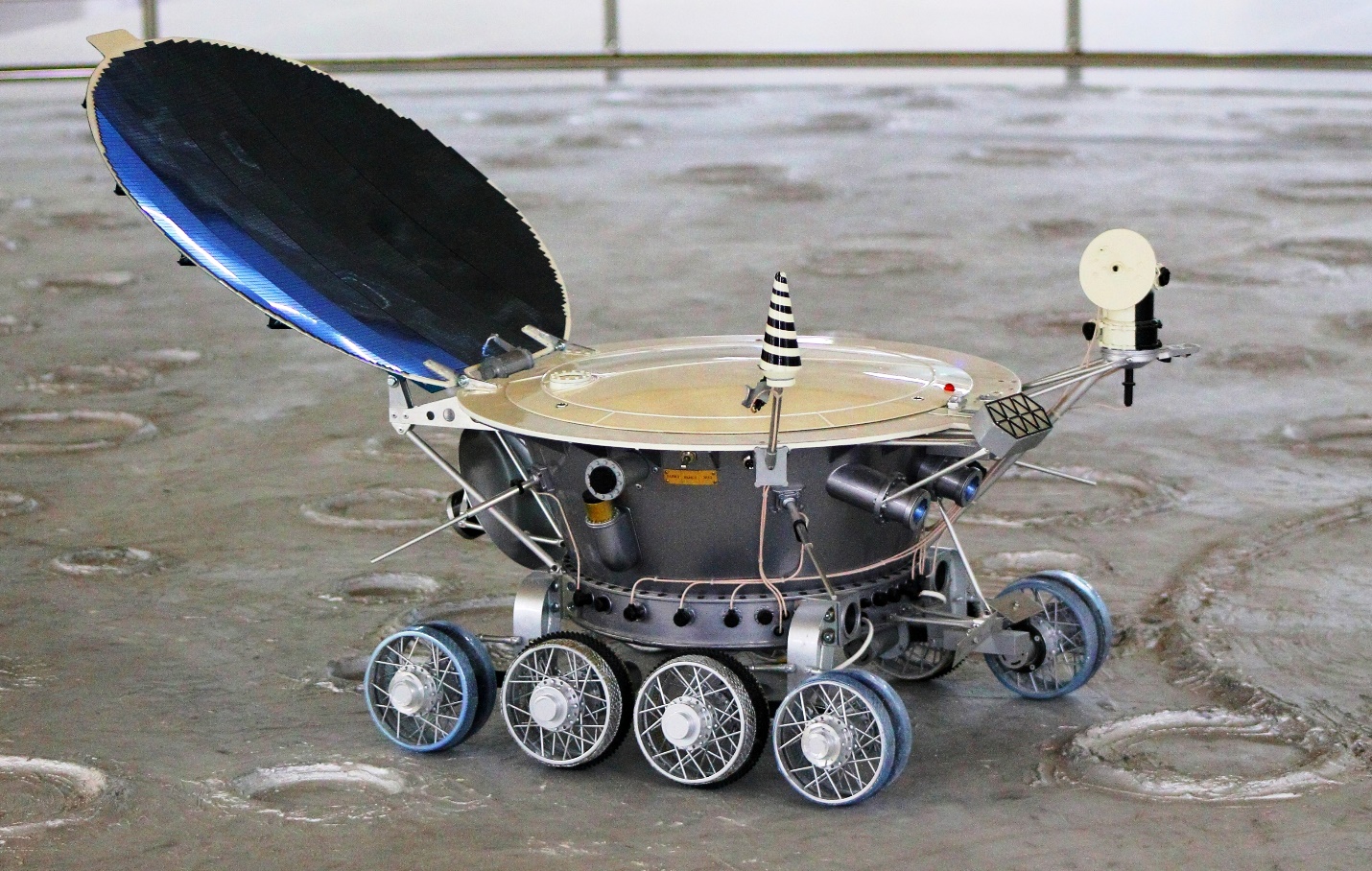 У моих друзей всегда много вопросов. Рассмотри фото Лунохода и помоги им найти ответы!Попробуй придумать и нарисовать свой луноход, для этого ты можешь изменить форму оной части Лунохода, который изображен на фото! И у тебя получится новый Луноход!Фото своих работ или возникшие вопросы можно прислать по вацапу на номер  8 922 035 25 74 (Юлия Геннадьевна)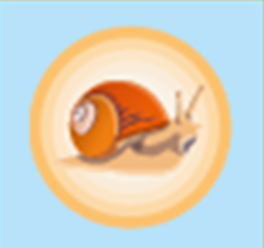 Улитка спрашивает: Из каких частей состоит Луноход. Как ты       думаешь, для чего ему эти части?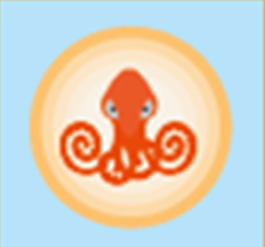 Осьминог спрашивает: Какой формы части Лунохода?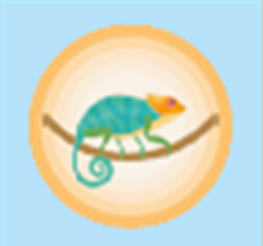 Хамелеон спрашивает: Какого цвета части Лунохода?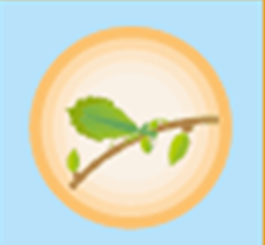 Листотел спрашивает: Из какого материала могут быть сделаны части лунохода?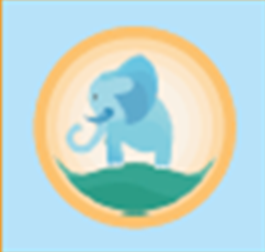 Слон спрашивает: Какая часть Лунохода больше по размеру, а какая меньше?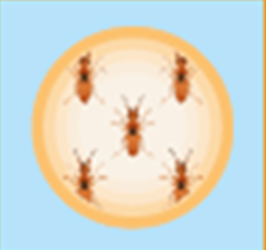 Муравьи спрашивают: Сколько у Лунохода частей, сколько одинаковых частей?